Bežecký spolok TATRAN TURANYP R O P O Z Í C I E.48. ročníka Behu oslobodenia Turian.XXII. ročníka memoriálu Eda Vojta10. kolo  TURČIANSKEJ  BEŽECKEJ  LIGY11. kolo BEŽECKEJ LIGY ŽILINYUSPORIADAJÚ: BS Tatran Turany s pomocou  sponzorov, mesto Turany,  školy v meste TERMÍN A MIESTO:       19. september 2020- sobota                                             -  deti, žiaci,  do 1 000 m dráha štadióna ŠK Tatran Turany                                                                                 -  hlavné preteky na 5 300 m – 1 okruh  M + 70 a Ž + 50 a na 10 000 m ulice mesta - 2 okruhy                                           -  HOBBY BEH - na 5300 m - 1 okruh po uliciach mesta HLAVNÍ FUNKCIONÁRI:     riaditeľ pretekov – Mgr. Jozef Liskaj – predseda BS Tatran                                              hlavný rozhodca – Ing. Ivan Jesenský - predseda komisie MsZ                                              čestný predseda - Ing. Dušan Novysedlák - primátor mestaKANCELÁRIA PRETEKOV:  19. september 2020, od 08:30, štadión ŠK – deti, žiaci, hlavné preteky, HOBBY BEH   PRIHLÁŠKY: elektronicky do 16.9.2020 20.00  https://www.kril.sk/registracia/turany - štartovné 4 EURÁ                       na mieste minimálne 30 min. pred štartom hlavných pretekov - štartovné 6 EUR, len pre hlavné preteky                             zabezpečená elektronická časomiera krilŠTARTOVNÉ: platia len účastníci  hlavných pretekov na 5. 300 a 10 000 m, okrem členov BS Tatran a obyvateľov TurianKATEGÓRIE A ČASOVÝ PLÁN:  19. september 2020                                                      10:00 – muži absolútne, M – od 40, M – od 50, M – od 60,                                                                  – ženy absolútne, Ž – od 35, na 10 000  m                                                                 – M – od 70, Ž – od 50, na 5 300 m                                                                 – HOBBY BEH - muži a ženy bez kategórií                                             10:15 – predškolský vek     –  100 m                                                       10:25 – najmladšie žiactvo –  200 m                                                                                                      – 400 m                                                                                                      – 600 m                                                      11:30 – mladšie žiactvo      – 800 m                                                      11:40 – staršie žiactvo     – 1 000 mPri počte menej ako 4 pretekári organizátori spoja kategórie.  Povrch všetkých tratí je asfaltový a vedie ulicami obce. Hlavné preteky majú štart a cieľ na škvarovej dráhe štadióna ŠK. Šatne a sprchy sú v priestoroch štadióna ŠK. Vyhodnotenie hlavných pretekov –  do jednej hodiny v mieste prezentácie.Predtým vyhodnotenie TBL 2019 a tombola.MEDIÁLNI PARTNERI: TV Turiec, Nový Život Turca, rádio Rebeca, www.beh.sk, www.janrun.sk a www.turany.sk PROPAGÁCIA A VÝSLEDKY: www.kril.sk www.janrun.sk www.martinkotrha.eu   www.turany.sk a www.beh.sk                                                                                                                                                  Mgr. Jozef Liskaj V Turanoch 16. 1. 2020                                                                                      predseda BS Tatran a riaditeľ pretekov.                                                                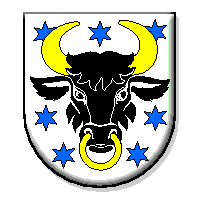 